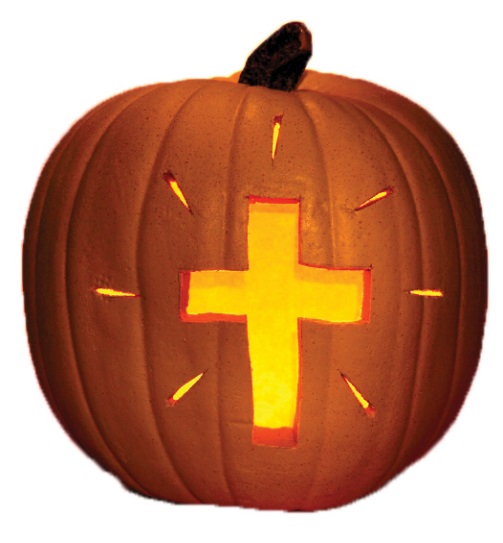 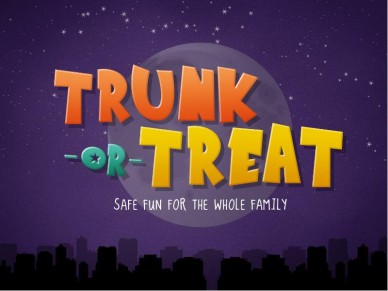 					Come & join us for a community 						wide family fun event!    Tuesday, October 31, 20175:30 PM to 6:30 PMTrinity Lutheran Church Parking Lot634 Alden Drive (Just north of Pizza Hut/Spookfest)Hot dogs, chips and a drink will be provided in addition to free candy!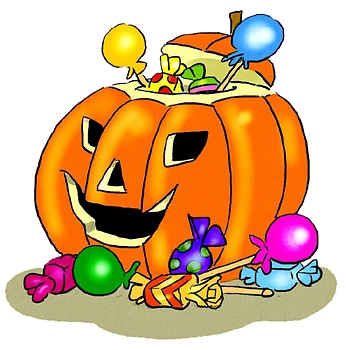 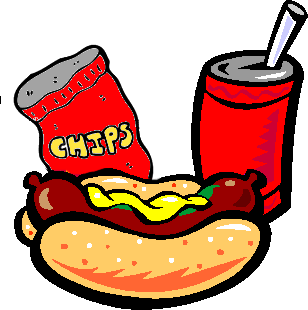 